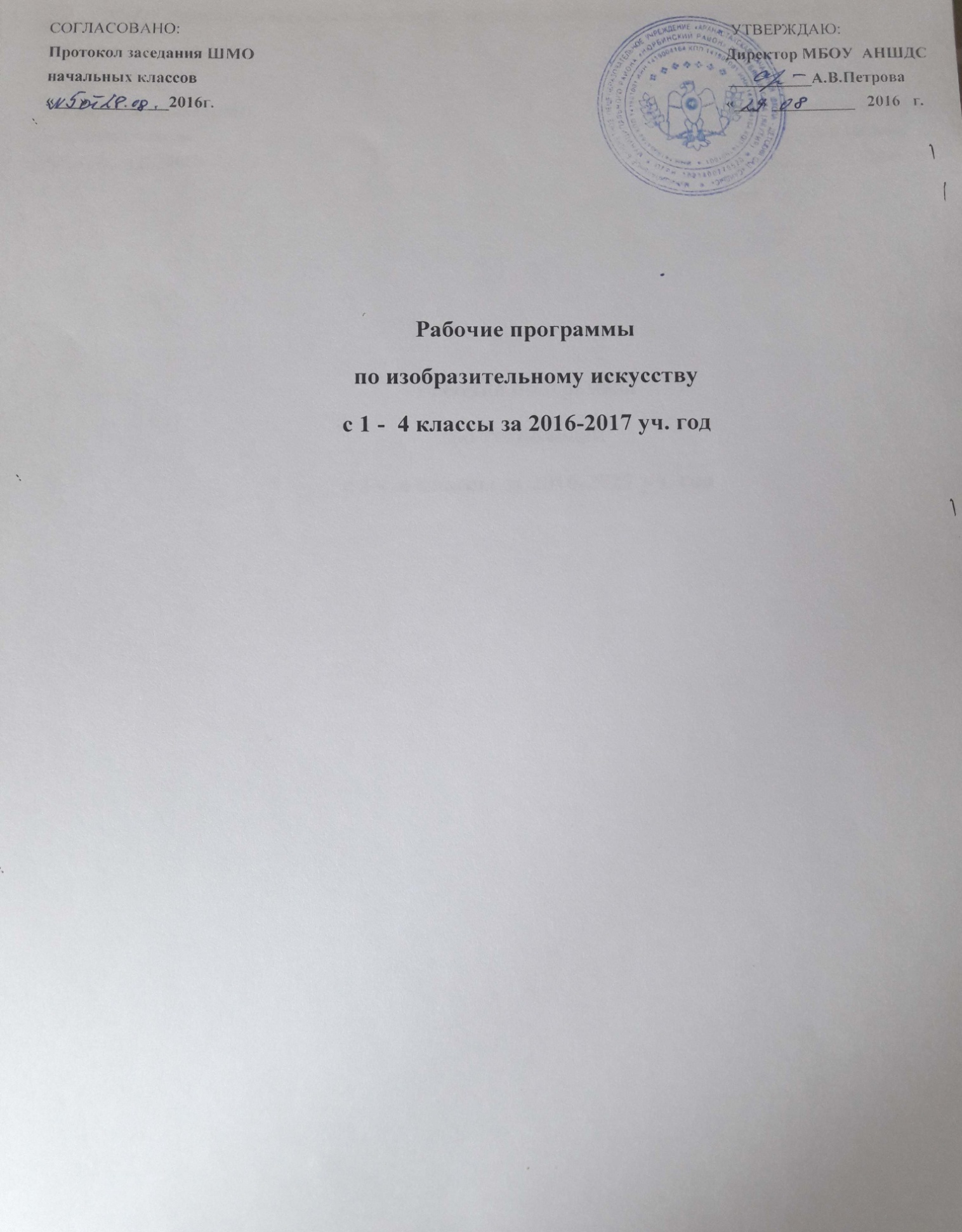 1. Пояснительная записка.Рабочая программа по предмету «Изобразительное искусство 1-4 классы» создана в соответствии с требованиям к результатам освоения основной образовательной программы начального общего образования МБОУ Аранастахская начальная школа сад – детский сад Мр «Нюрбинский район» РС(Я).2.Общая характеристика учебного предметаЦель учебного предмета «Изобразительное искусство» в общеобразовательной школе - формирование художественной культуры учащихся как неотъемлемой части культуры духовной, т. е. культуры мироотношений, выработанных поколения. Эти ценности как высшие ценности человеческой цивилизации, накапливаемые искусством, должны быть средством очеловечения, формирования нравственно-эстетической отзывчивости на прекрасное и безобразное в жизни и искусстве, зоркости души ребенка.Программа по изобразительному искусству создана на основе Требований к результатам освоения основных образовательных программ начального общего образования (стандарты второго поколения).Изобразительное искусство в начальной школе является базовым предметом, его уникальность и значимость определяется нацеленностью на развитие способностей и творческого потенциала ребенка, формирование ассоциативно-образного пространственного мышления, интуиции. У младших школьников развивается способность восприятия сложных объектов и явлений, их эмоционального оценивания. По сравнению с остальными учебными предметами, развивающими рационально-логический тип мышления, изобразительное искусство направлено в основном на формирование эмоционально-образного, художественного типа мышления, что является условием становления интеллектуальной деятельности растущей личности.Доминирующее значение имеет направленность программы на развитие эмоционально-ценностного отношения ребенка к миру. Овладение основами художественного языка, получение опыта эмоционально-ценностного, эстетического восприятия мира и художественно-творческой деятельности помогут младшим школьникам при освоении смежных дисциплин, а в дальнейшем станут основой отношения растущего человека к себе, к окружающим людям, природе, науке, искусству и культуре в целом.Направленность на деятельностный и проблемный подходы в обучении искусству диктует необходимость экспериментирования ребенка с разными художественными материалами, понимания их свойств и возможностей для создания выразительного образа. Разнообразие художественных материалов и техник, используемых на уроках, будет поддерживать интерес к художественному творчеству.Программа содержит некоторые ознакомительные темы, связанные с компьютерной грамотностью. Их задача – познакомить учащихся с компьютером как средством, не заменяющим, а дополняющим другие средства.Цели курса:воспитание эстетических чувств, интереса к изобразительному искусству; обогащение нравственного опыта, представлений о добре и зле; воспитание нравственных чувств, уважение к культуре народов многонациональной России и других стран;развитие воображения, желания и умения подходить к любой своей деятельности творчески; способности к восприятию искусства и окружающего мира; умений и навыков сотрудничества в художественной деятельности;освоение первоначальных знаний о пластических искусствах: изобразительных, декоративно-прикладных, архитектуре и дизайне – их роли в жизни человека и общества;овладение элементарной художественной грамотой; формирование художественного кругозора и приобретение опыта работы в различных видах художественно-творческой деятельности, разными художественными материалами; совершенствование эстетического вкуса.3.Место предмета в базисном учебном плане и учебном процессе.В учебном плане на изучение изобразительного искусства в каждом классе начальной школы отводится 1час в неделю, всего 135 часов, из них в 1 классе 33 часа (1 ч в неделю, 33 учебные недели), во 2-4 классах по 34 ч (1ч в неделю, 34 учебные недели в каждом классе).4.Ценностные ориентиры содержания учебного предмета.Приоритетная цель художественного образования в школе — духовно-нравственное развитие ребенка, т. е. формирование у него качеств, отвечающих представлениям об истинной человечности, о доброте и культурной полноценности в восприятии мира.Культуросозидающая роль программы состоит также в воспитании гражданственности и патриотизма. Прежде всего, ребенок постигает искусство своей Родины, а потом знакомиться с искусством других народов. В основу программы положен принцип «от родного порога в мир общечеловеческой культуры». Россия — часть многообразного и целостного мира. Ребенок шаг за шагом открывает многообразие культур разных народов и ценностные связи, объединяющие всех людей планеты. Природа и жизнь являются базисом формируемого мироотношения. Связи искусства с жизнью человека, роль искусства в повседневном его бытии, в жизни общества, значение искусства в развитии каждого ребенка — главный смысловой стержень курса. Программа построена так, чтобы дать школьникам ясные представления о системе взаимодействия искусства с жизнью. Предусматривается широкое привлечение жизненного опыта детей, примеров из окружающей действительности. Работа на основе наблюдения и эстетического переживания окружающей реальности является важным условием освоения детьми программного материала. Стремление к выражению своего отношения к действительности должно служить источником развития образного мышления. Одна из главных задач курса — развитие у ребенка интереса к внутреннему миру человека, способности углубления в себя, осознания своих внутренних переживаний. Это является залогом развития способности сопереживания. Любая тема по искусству должна быть не просто изучена, а прожита, т.е. пропущена через чувства ученика, а это возможно лишь в деятельностной форме, в форме личного творческого опыта. Только тогда, знания и умения по искусству становятся личностно значимыми, связываются с реальной жизнью и эмоционально окрашиваются, происходит развитие личности ребенка, формируется его ценностное отношение к миру.Особый характер художественной информации нельзя адекватно передать словами. Эмоционально-ценностный, чувственный опыт, выраженный в искусстве, можно постичь только через собственное переживание — проживание художественного образа в форме художественных действий. Для этого необходимо освоение художественно-образного языка, средств художественной выразительности. Развитая способность к эмоциональному уподоблению — основа эстетической отзывчивости. В этом особая сила и своеобразие искусства: его содержание должно быть присвоено ребенком как собственный чувственный опыт. На этой основе происходит развитие чувств, освоение художественного опыта поколений и эмоционально-ценностных критериев жизни.Развитие способностей к художественно-образному, эмоционально- ценностному восприятию произведений изобразительного и музыкального искусства, выражению в творческих работах своего отношения к окружающему миру.5.Планируемые результаты освоения ФГОС НОО по изобразительному искусству:Личностные:в ценностно-эстетической сфере – эмоционально-ценностное отношение к окружающему миру (семье, Родине, природе, людям); толерантное принятие разнообразия культурных явлений; художественный вкус и способность к эстетической оценке произведений искусства и явлений окружающей жизни;в познавательной (когнитивной) сфере – способность к художественному пониманию мира, умение применять полученные знания в собственной художественно-творческой деятельности;в трудовой сфере – навыки использования различных художественных материалов для работы в разных техниках; стремление использовать художественные умения для создания красивых вещей или их украшения.Метапредметные:1) умение видеть и воспринимать проявления художественной культуры в окружающей жизни(техника, музеи, архитектура, дизайн, скульптура и др.);2) желание общаться с искусством, участвовать в обсуждении содержания и выразительных средств произведений искусства;3) активное использовании языка изобразительного искусства и различных художественных материалов дляосвоения содержания разных учебных предметов (литературы, окружающего мира, родного языка и др.);4) обогащение ключевых компетенций (коммуникативных, деятельностных и др.) художественно-эстетическим содержанием;5) умение организовывать самостоятельную художественно-творческую деятельность,выбирать средства для реализации художественного замысла;Предметные результаты:в познавательной сфере – понимание значения искусства в жизни человека и общества; восприятие и характеристика художественных образов, представленных в произведениях искусства; умение различать основные виды и жанры пластических искусств, характеризовать их специфику; сформированность представлений о ведущих музеях России и художественных музеях своего региона;в ценностно-эстетической сфере – умение различать и передавать в художественно-творческой деятельности характер, эмоциональное состояние и свое отношение к природе, человеку, обществу; осознание общечеловеческих ценностей, выраженных в главных темах искусства, и отражение их в собственной художественной деятельности; умение эмоционально оценивать шедевры русского и мирового искусства (в пределах изученного); проявление устойчивого интереса к художественным традициям своего и других народов;в коммуникативной сфере - способность высказывать суждения о художественных особенностях произведений, изображающих природу и человека в различных эмоциональных состояниях; умение обсуждать коллективные результаты художественно-творческой деятельности;в трудовой сфере - умение использовать различные материалы и средства художественной выразительности для передачи замысла в собственной художественной деятельности; моделирование новых образов путем трансформации известных (с использованием средств изобразительного искусства и компьютерной графики).В результате изучения предмета « Изобразительное искусство» у обучающихся:•будут сформированы основы художественной культуры: представления о специфике искусства, потребность в художественном творчестве и в общении с искусством;• начнут развиваться образное мышление, наблюдательность и воображение, творческие способности, эстетические чувства, формироваться основы анализа произведения искусства;• формируются основы духовно-нравственных ценностей личности, будет проявляться эмоционально-ценностное отношение к миру, художественный вкус;• появится способность к реализации творческого потенциала в духовной, художественно-продуктивной деятельности, разовьется трудолюбие, открытость миру, диалогичность;•установится осознанное уважение и принятие традиций, форм культурного -исторической, социальной и духовной жизни родного края, наполнятся конкретным содержание понятия Отечество» ,«родная земля», «моя семья и род», «мой дом», разовьется принятие культуры и духовных традиций много национального народа Российской Федерации, зародится социально ориентированный и взгляд на мир;• будут заложены основы российской гражданской идентичности, чувства гордости за свою Родину, появится осознание своей этнической и национальной принадлежности, ответственности за общее благополучие.Обучающиеся:• овладеют умениями и навыками восприятия произведений искусства; смогут понимать образную природу искусства; давать эстетическую оценку явлениям окружающего мира;• получат навыки сотрудничества со взрослыми и сверстника научатся вести диалог, участвовать в обсуждении значимых явлений жизни и искусства;• научатся различать виды и жанры искусства, смогут называть ведущие художественные музеи России (и своего региона);• будут использовать выразительные средства для воплощения собственного художественно-творческого замысла; смогут выполнять простые рисунки и орнаментальные композиции, используя язык компьютерной графики в программе Paint.6.Содержание ФГОС НОО по изобразительному искусству 1-4 классы:7. Учебно-методическое и материально- техническое обеспечение. Разделы, темыРабочая программаРабочая программа по классамРабочая программа по классамРабочая программа по классамРабочая программа по классам1 кл.2 кл.3 кл.4 кл.1Виды художественной деятельности.10ч.18 ч.18ч.23 ч.2.Азбука искусства. Как говорит искусство?23 ч.16 ч.16 ч.11 ч.33ч.34ч.34 ч.34 ч.1 класс1 класс1 класс1Ты учишься изображать.Изображения всюду вокруг нас.Мастер Изображения учит видеть.Изображать можно пятном.Изображать можно в объеме.Изображать можно линией.Разноцветные краски.Изображать можно и то, что невидимо.Художники и зрители (обобщение темы).Находить в окружающей действительности изображения, сделанные художниками. Рассуждать о содержании рисунков, сделанных детьми. Рассматривать иллюстрации (рисунки) в детских книгах. Придумывать и изображать то, что каждый хочет, умеет, любит. Использовать пятно как основу изобразительного образа на плоскости. Соотносить форму пятна с опытом зрительных впечатлений. Воспринимать и анализировать (на доступном уровне) изображения на основе пятна в иллюстрациях художников к детским книгам. Овладевать первичными навыками изображения на плоскости с помощью линии, навыками работы графическими материалами (черный фломастер, простой карандаш, гелевая ручка)2Ты украшаешь.Мир полон украшений.Красоту надо уметь замечать.Узоры, которые создали люди.Как украшает себя человек.Мастер Украшения помогает сделать праздник (обобщение темы).Находить примеры декоративных украшений в окружающей действительности (в школе, дома, на улице). Наблюдать и эстетически оценивать украшения в природе. Видеть неожиданную красоту в неброских, на первый взгляд незаметных, деталях природы, любоваться красотой природы. Создавать роспись цветов-заготовок, вырезанных из цветной бумаги (работа гуашью). Составлять из готовых цветов коллективную работу (поместив цветы в нарисованную на большом листе корзину или вазу). Изображать сказочных героев, опираясь на изображения характерных для них украшений (шляпа Незнайки и Красной Шапочки, Кот в сапогах и т. д.). Находить природные узоры (сережки на ветке, кисть ягод, иней и т. д.) и любоваться ими, выражать в беседе свои впечатления.3Ты строишь.Постройки в нашей жизни.Дома бывают разными.Домики, которые построила природа.Дом снаружи и внутри.Строим город.Все имеет свое строение.Строим вещи.Город, в котором мы живем (обобщение темы).Рассматривать и сравнивать, различные архитектурные постройки, иллюстрации из детских книг с изображением жилищ, предметов современного дизайна с целью развития наблюдательности и представлений о многообразии и выразительности конструктивных пространственных форм. Изображать придуманные дома для себя и своих друзей или сказочные дома героев детских книг и мультфильмов. Делать зарисовки города по впечатлению после экскурсии. Участвовать в создании коллективных панно-коллажей с изображением городских (сельских) улиц4Изображение, украшение, постройка всегда помогают друг другу.Три Брата-Мастера всегда трудятся вместе.«Сказочная страна». Создание панно.«Праздник весны». Конструирование из бумаги.Урок любования. Умение видеть.Здравствуй, лето! (обобщение темы).Различать три вида художественной деятельности (по цели деятельности и как последовательность этапов работы). Анализировать деятельность Мастера Изображения, Мастера Украшения и Мастера Постройки, их «участие» в создании произведений искусства (изобразительного, декоративного, конструктивного). Воспринимать и обсуждать выставку детских работ (рисунки, скульптура, постройки, украшения), выделять в них знакомые средства выражения, определять задачи, которые решал автор в своей работе. Создавать композицию на тему «Здравствуй, лето!» (работа гуашью).2 класс2 класс2 класс1Как и чем работает художник?Три основные краски – красная, синяя, желтая.Пять красок — все богатство цвета и тона.Пастель и цветные мелки, акварель, их выразительные возможности.Выразительные возможности аппликации.Выразительные возможности графических материалов.Выразительность материалов для работы в объеме.Выразительные возможности бумаги.Для художника любой материал может стать выразительным (обобщение темы).Наблюдать цветовые сочетания в природе. Смешивать краски сразу на листе бумаги, посредством приема «живая краска». Овладевать первичными живописными навыками. Изображать на основе смешивания трех основных цветов разнообразные цветы по памяти и впечатлению. Учиться различать и сравнивать темные и светлые оттенки цвета и тона. Смешивать цветные краски с белой и черной. Развивать навыки работы гуашью. Создавать живописными материалами различные по настроению пейзажи, посвященные изображению природных стихий. Расширять знания о художественных материалах. Понимать красоту и выразительность пастели, мелков, акварели. Развивать навыки работы пастелью, мелками, акварелью. Овладевать первичными знаниями перспективы (загораживание, ближе - дальше). Изображать осенний лес, используя выразительные возможности материалов2Реальность и фантазия.Изображение и реальность.Изображение и фантазия.Украшение и реальность.Украшение и фантазия.Постройка и реальность.Постройка и фантазия.Братья-Мастера Изображения, украшения и Постройки всегда работают вместе (обобщение темы).Размышлять о возможностях изображения как реального, так и фантастического мира. Рассматривать слайды и изображения реальных и фантастических животных (русская деревянная и каменная резьба и т.д.). Придумывать выразительные фантастические образы животных. Изображать сказочные существа путем соединения воедино элементов разных животных и даже растений. Развивать навыки работы гуашью. Наблюдать и учиться  видеть украшения в природе. Эмоционально откликаться на красоту природы. Создавать с помощью графических материалов, линий изображения различных украшений в природе (паутинки, снежинки и т.д.). Развивать навыки работы тушью, пером, углем, мелом. Сравнивать, сопоставлять природные формы с архитектурными постройками. Осваивать приемы работы с бумагой. Придумывать разнообразные конструкции. Создавать макеты фантастических зданий, фантастического города. Участвовать в создании коллективной работы3О чём говорит искусство.Выражение характера изображаемых животных.Выражение характера человека в изображении: мужской образ.Выражение характера человека в изображении: женский образ.Образ человека и его характер, выраженный в объеме.Изображение природы в различных состояниях.Выражение характера человека через украшение.Выражение намерений через украшение.В изображении, украшении, постройке человек выражает свои чувства, мысли, настроение, свое отношение к миру (обобщение темы).Наблюдать природу в различных состояниях. Изображать живописными материалами контрастные состояния природы. Развивать колористические навыки работы гуашью. Наблюдать и рассматривать животных в различных состояниях. Давать устную зарисовку-характеристику зверей. Входить в образ изображаемого животного. Изображать животного с ярко выраженным характером и настроением. Развивать навыки работы гуашью. Создавать противоположные по характеру сказочные женские образы. Характеризовать доброго и злого сказочных героев. Сравнивать и анализировать возможности использования изобразительных средств  для создания доброго и злого образов. Учиться изображать эмоциональное состояние человека. Сравнивать сопоставлять выразительные возможности различных художественных материалов, которые применяются в скульптуре (дерево, камень, металл и др.). Развивать навыки создания образов из целого куска пластилина. Овладевать приемами работы с пластилином (вдавливание,  заминание, вытягивание,  защипление)4Как говорит искусство.Цвет как средство выражения. Теплые и холодные цвета. Борьба теплого и холодного.Цвет как средство выражения: тихие (глухие) и звонкие цвета.Линия как средство выражения: ритм линий.Линия как средство выражения: характер линий.Ритм пятен как средство выражения.Пропорции выражают характер.Ритм линий и пятен, цвет, пропорции — средства выразительности.Обобщающий урок года.Расширять знания о средствах художественной выразительности. Уметь составлять тёплые и холодные цвета. Понимать эмоциональную выразительность тёплых и холодных цветов. Уметь видеть в природе борьбу и взаимовлияние цвета. Осваивать различные приемы работы кистью (мазок «кирпичик», «волна», «пятнышко»). Развивать колористические навыки работы гуашью. Изображать простые сюжеты с колористическим контрастом (угасающий костер вечером, сказочная, жар-птица и т.п.). Расширять знания о средствах художественной выразительности. Понимать, что такое ритм. Уметь передавать расположение (ритм) летящих птиц на плоскости листа. Развивать навыки творческой работы в техники обрывной аппликации.3 класс3 класс3 класс1Искусство в твоем доме. Твои игрушки придумал художник.Посуда у тебя дома.Мамин платок.Обои и шторы в твоем доме.Твои книжки.Поздравительная открытка.Что сделал художник в нашем доме (обобщение темы).Характеризовать и эстетически оценивать разные виды игрушек, материалы, из которых они сделаны. Понимать и объяснять единство материала, формы и внешнего оформления игрушек (украшения). Выявлять в воспринимаемых образцах игрушек работу Мастеров Постройки, Украшения и Изображения, рассказывать о ней. Учиться видеть и объяснять образное содержание конструкции и украшения предмета. Создавать выразительную пластическую форму игрушки и украшать ее, добиваясь целостности цветового решения.2Искусство на улицах твоего города.Памятники архитектуры — наследие веков.Парки, скверы, бульвары.Ажурные ограды.Фонари на улицах и в парках.Витрины магазинов.Транспорт в городе.Что делал художник на улицах моего города (села) (обобщение темы).Памятники архитектуры. Парки, скверы, бульвары. Ажурные ограды. Волшебные фонари. Витрины. Удивительный транспорт. Труд художника на улицах твоего города (села) (обобщение темы).3Художник и зрелище.Художник в цирке.Художник в театре.Маски.Театр кукол.Афиша и плакат.Праздник в городе.Школьный праздник-карнавал (обобщение темы).Понимать и объяснять важную роль художника в цирке (создание красочных декораций, костюмов, циркового реквизита и т.д.). Придумывать и создавать красочные выразительные рисунки или аппликации на тему циркового представления, передавая в них движение, характеры, взаимоотношения между персонажами. Учиться изображать яркое, весёлое, подвижное. Сравнивать объекты, элементы театрально - сценического мира, видеть в них интересные выразительные решения, превращение простых материалов в яркие образы. Понимать и уметь объяснять роль театрального художника в создании спектакля.4Художник и музей.Музеи в жизни города.Изобразительное искусство. Картина-пейзаж.Картина-портрет.Картина-натюрморт.Картины исторические и бытовые.Скульптура в музее и на улице.Художественная выставка (обобщение темы).Понимать и объяснять роль художественного музея, учиться понимать, что великие произведения искусства являются национальным достоянием. Иметь представление и называть самые значительные музеи искусств России - Государственную Третьяковскую галерею, Государственный русский музей, Эрмитаж, Музей изобразительных искусств имени А. С. Пушкина. Иметь представление о самых разных видах музеев и роли художника в создании их экспозиций. Знать имена крупнейших русских художников-пейзажистов. Иметь представление об изобразительном жанре - портрете и нескольких известных картинах-портретах. Понимать, что в натюрморте важную роль играет настроение, которое художник передаёт цветом. Объяснять роль скульптурных памятников. Назвать несколько знакомых памятников и их авторов, уметь рассуждать о созданных образах. Понимать роль художника в жизни каждого человека и рассказывать о ней. Участвовать в организации выставки детского художественного творчества, проявлять творческую активность. Проводить экскурсии по выставке детских работ.4 класс4 класс4 класс1Истоки родного искусстваПейзаж родной земли.Гармония жилья с природой. Деревня — деревянный мир.Образ красоты человека.Народные праздники (обобщение темы).Характеризовать красоту природы родного края. Характеризовать особенности красоты природы разных климатических зон. Изображать характерные особенности пейзажа родной природы. Использовать выразительные средства живописи для создания образов природы. Овладевать живописными навыками работы гуашью. Знать и называть несколько произведений русских художников на тему народных праздников2Древние города нашей ЗемлиДревнерусский город-крепость.Древние соборы.Древний город и его жители.Древнерусские воины-защитники.Города Русской земли.Узорочье теремов.Праздничный пир в теремных палатах (обобщение темы).Понимать и объяснять роль и значение древнерусской архитектуры. Знать конструкцию внутреннего пространства древнерусского города (кремль, торг, посад). Понимать роль пропорций и ритма в архитектуре древних соборов. Моделировать или изображать древнерусский храм (лепка или постройка макета здания; изобразительное решение). Создавать изображения на тему праздничного пира в теремных палатах. Изображать древнерусских воинов (князя и его дружину). Овладевать навыками изображения фигуры человека.3Каждый народ — художникСтрана Восходящего солнца. Образ художественной культуры Японии.Искусство народов гор и степей.Образ художественной культуры Средней Азии.Образ художественной культуры Древней Греции.Образ художественной культуры средневековой Западной Европы.Многообразие художественных культур в мире (обобщение темы)Воспринимать эстетический характер традиционного для Японии понимания красоты природы. Иметь представление об образе традиционных японских построек и конструкции здания храма (пагоды). Сопоставлять традиционные представления о красоте русской и японской женщин. Понимать особенности изображения, украшения и постройки в искусстве Японии. Осознавать цельность каждой культуры, естественную взаимосвязь ее проявлений. Рассуждать о богатстве и многообразии художественных культур народов мира4Искусство объединяет народыВсе народы воспевают материнство.Все народы воспевают мудрость старости.Сопереживание — великая тема искусства.Герои, борцы и защитники.Юность и надежды.Искусство народов мира (обобщение темы).Узнавать и приводить примеры произведений искусства, выражающих красоту материнства. Рассказывать о своих впечатлениях от общения с произведениями искусства, анализировать выразительные средства произведений. Развивать навыки композиционного изображения. Изображать образ материнства (мать и дитя), опираясь на впечатления от произведений искусства и жизни. Развивать навыки восприятия произведений искусства. Наблюдать проявления духовного мира в лицах близких людейКнигопечатная продукцияУЧЕБНИКИЛ.А. Неменская 1 кл.   «Просвещение» 2014 г.Е. И. Коротеева 2 кл.    «Просвещение» 2014 г.Л.А. Неменская 3 кл.   «Просвещение» 2014 г.Л.А. Неменская 1 кл.   «Просвещение» 2014 г.